분류 : 화성암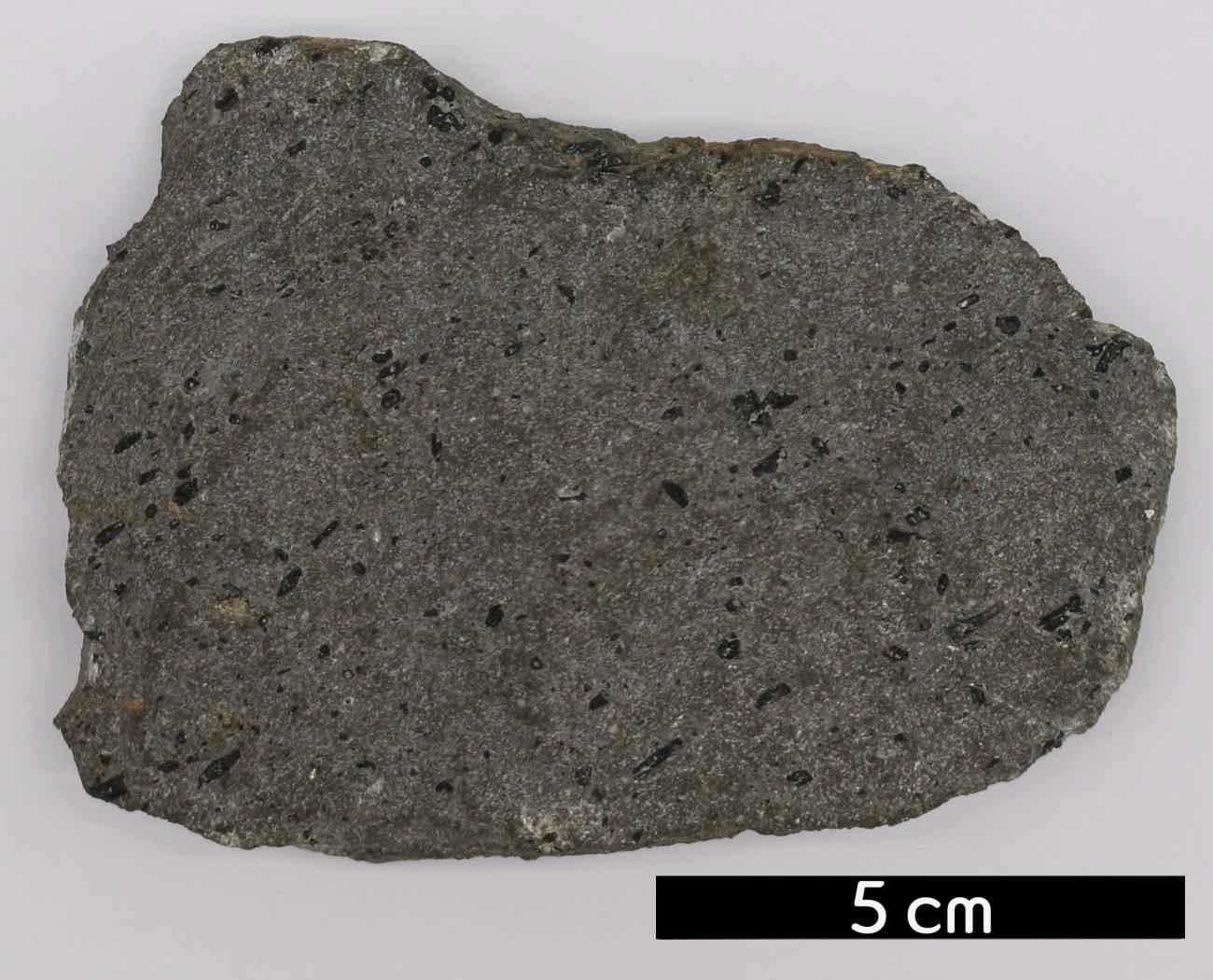 암석이름 : 각섬석 안산암(Hornblende andesite)주요광물 : 사장석, 각섬석, 휘석보유기관 : 강원대학교 지질학과산지 : Mineral County, Nevada, USA특징중성 성분의 화산암으로 비현정질 또는 반상조직을 보인다.광물 조합은 사장석이 많으며 휘석이나 각섬석을 포함한다.각섬석이 반정으로 나타나있고 석기는 보통휘석, 자소휘석, 사장석, 자철석, 유리질로 이루어진다.녹청색, 녹흑색을 띤다.